    Aanmeldingsformulier Eerste Heilige Communie                                                              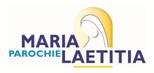 Hierbij meld ik mijn zoon/mijn dochter aan voor de Eerste Heilige Communie.Naam van de eerstecommunicant: Doopnamen van de eerstecommunicant:Geboortedatum: Doopdatum: Gedoopt in de Parochiekerk                                                                                             Plaats  Naam en voornaam van de vader:Naam en voornaam van de moeder:Straat:                                                                                                                                     Postcode: Plaats:  Telefoon vast:                                                                                                     Mobiel:  E-mailadres:   Locatie van de geloofsgemeenshap: De door u verstrekte gegevens worden in de basisadministratie van de Parochie Maria Laeititia opgenomen overeenkomstig de Privacyverklaring R.-K. Parochies (Voor de Privacyverklaring zie de website van de Parochie: www.maria-laetitia.nl ). Beeldmateriaal mag door de werkgroep Eerste Heilige Communie gebruikt worden voor: het parochieblad,  de Vreugdebode  de website en de sociale media van de Parochie*aankruisen waarvoor u toestemming geeftHandtekening ouders:Ondertekend te                                   Datum:Verzenden naar: Centraal secretariaat Parochie Maria Laetitia:Karin van Rooijen, Pastoor Vernooijstraat 7, 7071 BR Ulft, Tel 0315-342044E-mail: secretariaat@mlparochie.nl 